Formulaire de Demande d’exonération de la Taxe 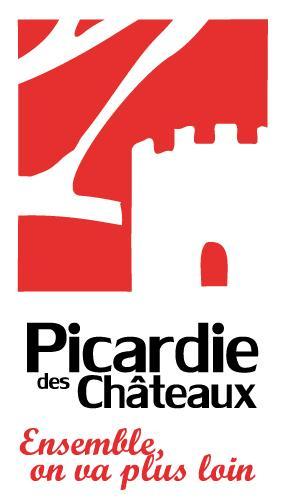 d'Enlèvement des Ordures Ménagères pour les locaux à usage commercial et professionnel - Année 2024Identité de l’entreprise  Nom de l’entreprise : 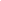 Adresse : 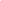 Téléphone : 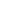 Mail : 								@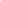 N° SIRET : 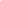 Représentée par : 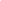 Nom du propriétaire : 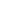 N° de cadastre des locaux professionnels : 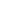 Natures et gestion des déchetsNature des déchets traités : 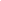 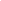 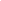 Déchets traités par le(s) prestataire(s) suivant(s) : 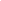 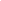 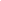 Le formulaire d’exonération de demande doit être accompagné des justificatifs relatifs à l’élimination des déchets (contrat et facture récente). Toutes demandes reçues hors délai ou incomplètes ne seront pas étudiées Fait à : 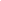 Le : 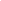 Cachet et signatureDossier à renvoyer avant le 15/06/2023 par voie postale ou électronique 